KURUMİÇİ YATAY GEÇİŞ BAŞVURU FORMUÖĞRENCİ İŞLERİ DİREKTÖRLÜĞÜNE   Başvuru Yapan Öğrencinin;   Yatay Geçiş Yapmak İstediği;Form Eki: 	(	) YKS Yerleştirme Sonuç Belgesi	(	) YKS Sonuç Belgesi	(	) TranskriptÖğrenci NumarasıAdı SoyadıFakültesi/Bölümü Bitirdiği Sınıf/DönemGenel Not Ortalaması (GNO)Giriş Puan Türü–PuanıGeldiği Üniversite de Kayıtlanma Şekli (işaretleyiniz.)ÖSYS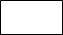 DGSDGSÖzelYetenekÖzelYetenekYatayGeçişYatayGeçişDiğerGeldiği Üniversite de Kayıtlanma Şekli (işaretleyiniz.)ÖSYSDGSDGSÖzelYetenekÖzelYetenekYatayGeçişYatayGeçişAçıklayınız:Daha Önce Merkezi Yerleştirme Puanı ile Yatay Geçiş yaptınız mı?EvetEvetEvetHayır Hayır Hayır Hayır Hayır Hazırlık Durumu(İşaretleyiniz.)OkuduOkuduOkuduOkuduOkumadıOkumadıMuafMuafHazırlık Durumu(İşaretleyiniz.)BaşarılıBaşarılıBaşarısızBaşarısızAçıklayınız:Açıklayınız:İletişim Numarası (GSM No.)E-Posta (Başvuru sonucunuz bu adrese bildirilecektir.)Yazışma Adresi Fakülte / BölümProgramın Puan Türü / PuanıBu formda doldurmuş olduğum bilgilerin aslına uygun olduğunu ve doğruluğunu onaylarım. Kayıt hakkı kazandığım takdirde, başvuru kayıt koşullarına uymayan bir durumla karşılaşılması halinde kaydımın iptal olmasını, uğrayacağım maddi ve manevi zarardan dolayı Fenerbahçe Üniversitesi’nden herhangi bir hak iddia etmeyeceğimi kabul ediyorum.Adı Soyadı:Tarih:İmza: